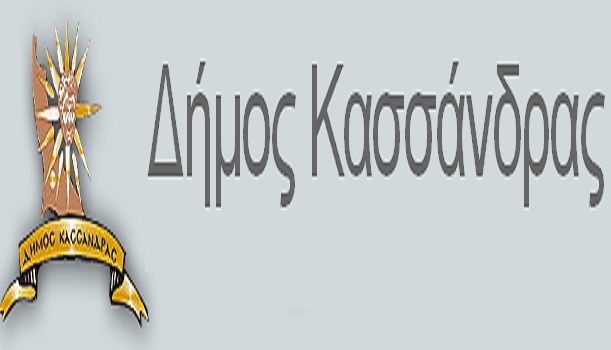 ΔΗΜΟΣ ΚΑΣΣΑΝΔΡΑΣΓΡΑΦΕΙΟ ΤΥΠΟΥ ΚΑΙ ΕΠΙΚΟΙΝΩΝΙΑΣEmail: otakas1@otenet.gr, www.kassandra.grΔΙΕΥΘΥΝΣΗ Δημαρχείο Κασσάνδρας τηλ. 23743-50114/5φαξ 23743-50111 -----------------------------------------------------------------------------ΔΕΛΤΙΟ ΤΥΠΟΥ14/07/2017«Ανακοίνωση Δημάρχου για τη χρήση νερού»Λόγω υπερκατανάλωσης νερού εν καιρώ υψηλών θερμοκρασιών με την ταυτόχρονη πτώση της στάθμης σε μεγάλο βαθμό γεωτρήσεων του Δήμου Κασσάνδρας, παρακαλείσθε όπως σύμφωνα με το άρθρο 2 παρ. 2 του Κανονισμού Ύδρευσης Δήμου Κασσάνδρας, χρησιμοποιείτε το νερό αποκλειστικά και μόνο για ύδρευση και όχι για κατανάλωση αναγκών άρδευσης (πότισμα, πλύσιμο δρόμων, αυτοκινήτων κλπ).Σε περίπτωση διαπίστωσης άσκοπης χρήσης θα εφαρμοσθούν τα προβλεπόμενα από τον κανονισμό για την επιβολή προστίμου και διακοπή υδροδότησης.Ο ΔΗΜΑΡΧΟΣΚΥΡΙΤΣΗΣ ΒΑΣΙΛΕΙΟΣ